Name                      Kisakye                                    Date of Birth                15-05-1994Marital Status              MarriedSEX                               FEMALE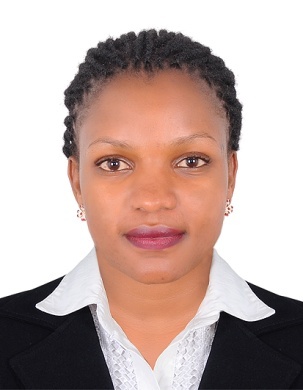 E-Mail                        kisakye.380876@2freemail.com  Country of residence:  United Arab Emirates Visa Status                   Visit visaPOSITION: SHADOW TEACHER / DAYCARE TEACHER CAREER OBJECTIVE:  5 Years Experienced  shadow Teacher / Daycare Teacher Assistant with passion for teaching children of all ages. Strong leadership skills to guide children through daily activities and learning games.Very patient and able to handle difficult situations, parental concerns, special needs children and high needs infants.SKILLS:  • Extensive knowledge of early childhood development
• Ability to remain calm while dealing with various classroom issues
• Excellent ability to engage children with appropriate activities
• Comprehensive understanding of early childhood behaviors
• Strong interpersonal abilitiesWORKING EXPERIENCE ALPHA AND OMEGA PRIMARY SCHOOL KAMPALA UGANDA.(2016-2017)POSITION: SHADOW TEACHER ( AUTISM& DOWN SYNDROME )
DUTIES:• Assisted with various daily activities including food preparation and diaper changing.
• Supervised students inside and outside of the classroom (cafeteria playground etc.).
• Maintained confidentiality of student and family information.
• Ensured that students appropriately interacted with each other.
• Assisted students with daily classroom activities
RAIN BOW NURSERY AND KINDERGATEN (2015-2016)POSITION:SHADOW TEACHER (AUTISM CHILD)DUTIES:Demonstrate the knowledge of patience in expediting duties.Coordinated with the teachers to recognize the needs of the children.Performed with utmost love, motherly care patience and energy.Supported student to build self- confidence.Ensured to report to appropriate authority of any issues and concerns of student.Maintained regular contact with the parents and updated them child’s progress.Assisted the students in completing their homework.Ensured to stay focused and accomplish job.VICTORIOUS NURSERY AND PRIMARY SCHOOL (2014-Jul-2015)POSITION:  Daycare AssistantDUTIES:Planning various learning programs to keep the children busyPromoting mental, physical and social development of children Sweeping floors and keeping the area inside the facility clean Participating in the meeting with teachers and other staff on developing creative programs for children Maintaining training aid and other learning materials Reading stories, and singing songs to children Escorting children from the facility to the bus stopAssured child safety in the classroom and during playtimesAssisted in developing creative programs to promote mental growth in children Served and fed meals and snacks to children Prepared and maintained charts to show daily activities of the children to their parentsChanged diapers and trained children in toilet etiquette Assessed strengths and weakness in children and prepared activities accordinglyEDUCATION BACKGROUNDBachelors’ Degree in Community Based Rehabilitation.(KYAMBOGO UNIVERSITY).Uganda Advanced Certificate of Education.(LAKESIDE SECONDARY SCHOOL).Uganda Certificate of Education.(BULOBA HIGH SCHOOL).